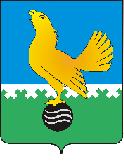 Ханты-Мансийский автономный округ-Юграмуниципальное образованиегородской округ город Пыть-Ях АДМИНИСТРАЦИЯ ГОРОДАтерриториальная комиссия по делам несовершеннолетних и защите их прав                                                                                                  www.pyadm.ru e-mail: adm@gov86.org                                                                                                                                                 e-mail: kdn@gov86org.ruг.   Пыть-Ях,  1 мкр.,  дом  № 5,  кв.  № 80                                                                           р/с 40101810900000010001 Ханты-Мансийский автономный округ-Югра                                                                            УФК по ХМАО-ЮгреТюменская      область     628380                                               МКУ Администрация г. Пыть-Яха, л\с 04873033440)тел.  факс  (3463)  46-62-92,   тел. 46-05-89,                                              РКЦ Ханты-Мансийск г. Ханты-Мансийск42-11-90,  46-05-92,  46-66-47                                                                                  ИНН 8612005313   БИК 047162000                                                                                                                    ОКАТМО 71885000 КПП 861201001                                                                                                                                    КБК 04011690040040000140ПОСТАНОВЛЕНИЕ27.06.2018	№ 190Конференц-зал администрации города Пыть-Яха по адресу: 1 мкр. «Центральный», д. 18а, в 14-30 часов (сведения об участниках заседания указаны в протоколе заседания территориальной комиссии).О результатах работы по организации полезной занятости обучающихся в образовательных организациях во внеурочное времяЗаслушав и обсудив информацию по вопросу «О результатах работы по организации полезной занятости обучающихся в образовательных организациях во внеурочное время», предусмотренному планом работы территориальной комиссии по делам несовершеннолетних и защите их прав при администрации города Пыть-Яха на 2018 год, ТЕРРИТОРИАЛЬНАЯ КОМИССИЯ УСТАНОВИЛА:С целью организации занятости несовершеннолетних реализуются программы дополнительного образования на базе образовательных организаций. Во всех общеобразовательных школах города Пыть-Яха ежегодно утверждается и реализуется план реализации воспитательного процесса (на учебный год), в который входят такие мероприятия как: акции, концерты художественной самодеятельности, КВН, конкурсы (рисунков, плакатов, фотографий и др.) и викторины, турпоходы, военно-спортивные игры; спортивные игры и соревнования и др. Общий охват обучающихся за отчетный период - 5320 человек.Кроме того, на базе всех школ обеспечивается работа кружков (творческой, научной и правовой направленности) и спортивных секций.Информация о спортивных секциях, клубных формированиях, о формах оздоровления для детей и подростков размещена на информационных стендах,  официальных сайтах образовательных организаций. С обучающимися школ проведена разъяснительная работа о возможности посещения пришкольных лагерей с дневным пребыванием детей, а также о трудоустройстве в каникулярное время.В первую смену в период с 04.06.2018 по 28.06.2018 открыты 7 лагерей из них: 5 лагерей с дневным пребыванием детей на базе МБОУ СОШ № 1,2,4,6 и МАОУ «КСОШ-ДС» (580 детей); 1 палаточный лагерь (20 детей); 1  лагерь труда и отдыха (12 детей).Во вторую смену в период с 02.07.2018 по 25.07.2018 планируется работа 2 лагерей с дневным пребыванием детей на базе МБОУ СОШ № 6 и КСОШ. Всего во вторую смену планируется оздоровить 130 детей.В третью смену в период с 01.08.2018 по 24.08.2018 планируется работа 2 лагерей с дневным пребыванием детей на базе МБОУ СОШ № 1, 5. Всего в третью смену планируется оздоровить 200 детей.Руководствуясь п. 13 ст. 15 Закона Ханты-Мансийского автономного округа-Югры от 12.10.2005 № 74-оз «О комиссиях по делам несовершеннолетних и защите их прав в Ханты-Мансийском автономном округе-Югре и наделении органов местного самоуправления отдельными государственными полномочиями по созданию и осуществлению деятельности комиссий по делам несовершеннолетних и защите их прав»,ТЕРРИТОРИАЛЬНАЯ КОМИССИЯ ПОСТАНОВИЛА:Информацию департамента образования и молодежной политики администрации города Пыть-Яха (исх. № 16-1708 от 26.06.2018) принять к сведению.Работу по организации полезной занятости обучающихся в образовательных организациях во внеурочное время признать удовлетворительной.Заместителю начальника отдела по осуществлению деятельности территориальной комиссии по делам несовершеннолетних и защите их прав администрации города Пыть-Яха (С.В. Чернышова):обеспечить размещение данного постановления территориальной комиссии на официальном сайте администрации города Пыть-Яха в срок до 10.07.2018.Председательствующий на заседании: член территориальной комиссии	О.Ю. Назарова